CAMPUS RESOURCES @ WIDENER UNIVERSITY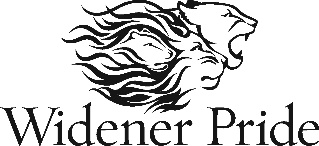 Campus Resource					Location			Phone Academic Support Services				520/522 East 14th Street	610-499-1266Bookstore						1440 Providence Ave.		610-490-7012Campus Safety					Old Main			610-499-4200Career Design & Development			526 E. 14th Street		610-499-4176Civic & Global Engagement				University Center, 2nd floor	610-499-4499Counseling & Psychological Services (CAPS)	19th & Walnut Sts.		610-499-1261Enrollment Services					Lipka Hall			610-499-4161Math Center 						Academic Center North	610-499-1253Multicultural and International Student Services	University Center		610-499-4472Student Health Services 				Metropolitan Lane		610-499-1183Student Engagement					University Center		610-499-4411Residence Life					University Center		610-499-4390Pride Recreation Center				17th & Melrose Avenues	610-499-1323Wolfgram Library					15th & Walnut Sts.		610-499-4067Writing Center						Old Main Annex		610-499-4332